  Revising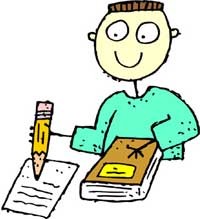 Add detailsChange wordsMove things around